 	 №      	на №	 от 	Информация о финансовом обеспеченииобразовательной деятельностиСОГБПОУ "Вяземский политехнический техникум" Финансовое обеспечение образовательной деятельности в 2021 году было осуществлено в объеме:29 403 300 руб. – за  счет  бюджетов  субъектов   Российской   Федерации в рамках государственного задания;12 921 700,77 руб. – по договорам об оказании платных образовательных услуг.Директор						   Степанеков В. В.       Главный бухгалтер				   	Ивина А. Ю.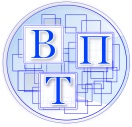 ДЕПАРТАМЕНТ СМОЛЕНСКОЙ ОБЛАСТИ ПО ОБРАЗОВАНИЮ И  НАУКЕСМОЛЕНСКОЕ ОБЛАСТНОЕ ГОСУДАРСТВЕННОЕ БЮДЖЕТНОЕ ПРОФЕССИОНАЛЬНОЕ ОБРАЗОВАТЕЛЬНОЕ УЧРЕЖДЕНИЕ «ВЯЗЕМСКИЙ ПОЛИТЕХНИЧЕСКИЙ  ТЕХНИКУМ»(СОГБПОУ  «Вяземский политехнический техникум»)Заводская ул., д. . Вязьма, Смоленская обл., 215116тел.: 8(48131)-6-32-94,  факс: 8(48131)-6-31-41Email: mail@technicum.ru